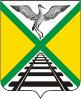  СОВЕТ МУНИЦИПАЛЬНОГО РАЙОНА                                                     «ЗАБАЙКАЛЬСКИЙ РАЙОН»VII - СОЗЫВАРЕШЕНИЕп.г.т.Забайкальск01 марта  2023 года                                                                                        №  162Об удовлетворении протеста прокуратуры Забайкальского района от 30.01.2023 года №07-22а-2023/164       Рассмотрев  протест  прокуратуры Забайкальского  района от 30.01.2023 года №07-22а-2023/164  на решение Совета муниципального района «Забайкальский район» от 30.11.2022 года № 122 «О передаче части полномочий муниципальным районом «Забайкальский район» сельскому поселению «Абагайтуйское», руководствуясь Федеральным законом от 06.10.2003 № 131-ФЗ «Об общих принципах организации местного самоуправления в Российской Федерации», Уставом муниципального района «Забайкальский район»  Забайкальского края, Совет муниципального района «Забайкальский район» решил:    1. Протест  прокуратуры  Забайкальского  района от 30.01.2023 года №07-22а-2023/164  на решение Совета муниципального района «Забайкальский район» от 30.11.2022 года № 122 «О передаче части полномочий муниципальным районом «Забайкальский район» сельскому поселению «Абагайтуйское» - удовлетворить.  2.Настоящее решение вступает в силу после подписания.   3.Направить настоящее решение  в прокуратуру Забайкальского района.И.о. председателя Совета муниципального района«Забайкальский район»                                                                 В.И. Сигунова СОВЕТ МУНИЦИПАЛЬНОГО РАЙОНА                                                     «ЗАБАЙКАЛЬСКИЙ РАЙОН»VII - СОЗЫВАРЕШЕНИЕп.г.т.Забайкальск01 марта  2023 года                                                                                       №  163Об удовлетворении протеста прокуратуры Забайкальского района от 30.01.2023 года №07-22а-2023/165       Рассмотрев  протест  прокуратуры Забайкальского  района от 30.01.2023 года №07-22а-2023/165  на решение Совета муниципального района «Забайкальский район» от 30.11.2022 года № 123 «О передаче части полномочий муниципальным районом «Забайкальский район» сельскому поселению «Билитуйское», руководствуясь Федеральным законом от 06.10.2003 № 131-ФЗ «Об общих принципах организации местного самоуправления в Российской Федерации», Уставом муниципального района «Забайкальский район»  Забайкальского края, Совет муниципального района «Забайкальский район» решил:    1. Протест  прокуратуры  Забайкальского  района от 30.01.2023 года №07-22а-2023/165  на решение Совета муниципального района «Забайкальский район» от 30.11.2022 года № 123 «О передаче части полномочий муниципальным районом «Забайкальский район» сельскому поселению «Билитуйское» - удовлетворить.  2.Настоящее решение вступает в силу после подписания.   3.Направить настоящее решение  в прокуратуру Забайкальского района.И.о. председателя Совета муниципального района«Забайкальский район»                                                                 В.И. Сигунова СОВЕТ МУНИЦИПАЛЬНОГО РАЙОНА                                                     «ЗАБАЙКАЛЬСКИЙ РАЙОН»VII - СОЗЫВАРЕШЕНИЕп.г.т.Забайкальск01 марта  2023 года                                                                                       №  164Об удовлетворении протеста прокуратуры Забайкальского района от 30.01.2023 года №07-22а-2023/166       Рассмотрев  протест  прокуратуры Забайкальского  района от 30.01.2023 года №07-22а-2023/166  на решение Совета муниципального района «Забайкальский район» от 30.11.2022 года № 124 «О передаче части полномочий муниципальным районом «Забайкальский район» сельскому поселению «Даурское», руководствуясь Федеральным законом от 06.10.2003 № 131-ФЗ «Об общих принципах организации местного самоуправления в Российской Федерации», Уставом муниципального района «Забайкальский район»  Забайкальского края, Совет муниципального района «Забайкальский район» решил:    1. Протест  прокуратуры  Забайкальского  района от 30.01.2023 года №07-22а-2023/166  на решение Совета муниципального района «Забайкальский район» от 30.11.2022 года № 124 «О передаче части полномочий муниципальным районом «Забайкальский район» сельскому поселению «Даурское» - удовлетворить.  2.Настоящее решение вступает в силу после подписания.   3.Направить настоящее решение  в прокуратуру Забайкальского района.И.о. председателя Совета муниципального района«Забайкальский район»                                                                 В.И. Сигунова СОВЕТ МУНИЦИПАЛЬНОГО РАЙОНА                                                     «ЗАБАЙКАЛЬСКИЙ РАЙОН»VII - СОЗЫВАРЕШЕНИЕп.г.т.Забайкальск01 марта  2023 года                                                                                        №  165Об удовлетворении протеста прокуратуры Забайкальского района от 30.01.2023 года №07-22а-2023/167       Рассмотрев  протест  прокуратуры Забайкальского  района от 30.01.2023 года №07-22а-2023/167  на решение Совета муниципального района «Забайкальский район» от 30.11.2022 года № 125 «О передаче части полномочий муниципальным районом «Забайкальский район» сельскому поселению «Красновеликанское», руководствуясь Федеральным законом от 06.10.2003 № 131-ФЗ «Об общих принципах организации местного самоуправления в Российской Федерации», Уставом муниципального района «Забайкальский район»  Забайкальского края, Совет муниципального района «Забайкальский район» решил:    1. Протест  прокуратуры  Забайкальского  района от 30.01.2023 года №07-22а-2023/167  на решение Совета муниципального района «Забайкальский район» от 30.11.2022 года № 125 «О передаче части полномочий муниципальным районом «Забайкальский район» сельскому поселению «Красновеликанское» - удовлетворить.  2.Настоящее решение вступает в силу после подписания.   3.Направить настоящее решение  в прокуратуру Забайкальского района.И.о. председателя Совета муниципального района«Забайкальский район»                                                                 В.И. Сигунова СОВЕТ МУНИЦИПАЛЬНОГО РАЙОНА                                                     «ЗАБАЙКАЛЬСКИЙ РАЙОН»VII - СОЗЫВАРЕШЕНИЕп.г.т.Забайкальск01 марта  2023 года                                                                                         № 166 Об удовлетворении протеста прокуратуры Забайкальского района от 30.01.2023 года №07-22а-2023/168       Рассмотрев  протест  прокуратуры Забайкальского  района от 30.01.2023 года №07-22а-2023/168  на решение Совета муниципального района «Забайкальский район» от 30.11.2022 года № 126 «О передаче части полномочий муниципальным районом «Забайкальский район» сельскому поселению «Рудник - Абагайтуйское», руководствуясь Федеральным законом от 06.10.2003 № 131-ФЗ «Об общих принципах организации местного самоуправления в Российской Федерации», Уставом муниципального района «Забайкальский район»  Забайкальского края, Совет муниципального района «Забайкальский район» решил:    1. Протест  прокуратуры  Забайкальского  района от 30.01.2023 года №07-22а-2023/168  на решение Совета муниципального района «Забайкальский район» от 30.11.2022 года № 126 «О передаче части полномочий муниципальным районом «Забайкальский район» сельскому поселению «Рудник - Абагайтуйское» - удовлетворить.  2.Настоящее решение вступает в силу после подписания.   3.Направить настоящее решение  в прокуратуру Забайкальского района.И.о. председателя Совета муниципального района«Забайкальский район»                                                                 В.И. Сигунова СОВЕТ МУНИЦИПАЛЬНОГО РАЙОНА                                                     «ЗАБАЙКАЛЬСКИЙ РАЙОН»VII - СОЗЫВА      РЕШЕНИЕ проектп.г.т.Забайкальск01 марта  2023 года                                                                                         № 167Об удовлетворении протеста прокуратуры Забайкальского района от 30.01.2023 года №07-22а-2023/169       Рассмотрев  протест  прокуратуры Забайкальского  района от 30.01.2023 года №07-22а-2023/169  на решение Совета муниципального района «Забайкальский район» от 30.11.2022 года № 127 «О передаче части полномочий муниципальным районом «Забайкальский район» сельскому поселению «Степное», руководствуясь Федеральным законом от 06.10.2003 № 131-ФЗ «Об общих принципах организации местного самоуправления в Российской Федерации», Уставом муниципального района «Забайкальский район»  Забайкальского края, Совет муниципального района «Забайкальский район» решил:    1. Протест  прокуратуры  Забайкальского  района от 30.01.2023 года №07-22а-2023/169  на решение Совета муниципального района «Забайкальский район» от 30.11.2022 года № 127 «О передаче части полномочий муниципальным районом «Забайкальский район» сельскому поселению «Степное» - удовлетворить.  2.Настоящее решение вступает в силу после подписания.   3.Направить настоящее решение  в прокуратуру Забайкальского района.И.о. председателя Совета муниципального района«Забайкальский район»                                                                 В.И. Сигунова СОВЕТ МУНИЦИПАЛЬНОГО РАЙОНА                                                     «ЗАБАЙКАЛЬСКИЙ РАЙОН»VII - СОЗЫВАРЕШЕНИЕп.г.т.Забайкальск01 марта  2023 года                                                                                         № 168Об удовлетворении протеста прокуратуры Забайкальского района от 30.01.2023 года №07-22а-2023/170       Рассмотрев  протест  прокуратуры Забайкальского  района от 30.01.2023 года №07-22а-2023/170  на решение Совета муниципального района «Забайкальский район» от 30.11.2022 года № 128 «О передаче части полномочий муниципальным районом «Забайкальский район» сельскому поселению «Черно - Озерское», руководствуясь Федеральным законом от 06.10.2003 № 131-ФЗ «Об общих принципах организации местного самоуправления в Российской Федерации», Уставом муниципального района «Забайкальский район»  Забайкальского края, Совет муниципального района «Забайкальский район» решил:    1. Протест  прокуратуры  Забайкальского  района от 30.01.2023 года №07-22а-2023/170  на решение Совета муниципального района «Забайкальский район» от 30.11.2022 года № 128 «О передаче части полномочий муниципальным районом «Забайкальский район» сельскому поселению «Черно - Озерское» - удовлетворить.  2.Настоящее решение вступает в силу после подписания.   3.Направить настоящее решение  в прокуратуру Забайкальского района.И.о. председателя Совета муниципального района«Забайкальский район»                                                                 В.И. Сигунова СОВЕТ МУНИЦИПАЛЬНОГО РАЙОНА                                                     «ЗАБАЙКАЛЬСКИЙ РАЙОН»VII - СОЗЫВАРЕШЕНИЕп.г.т.Забайкальск01 марта  2023 года                                                                                         № 169Об удовлетворении протеста прокуратуры Забайкальского района от 17.02.2023 года №07-22а-2023      Рассмотрев  протест  прокуратуры Забайкальского  района от 17.02.2023 года №07-22а-2023 на отдельные положения Устава муниципального района «Забайкальский район» ,руководствуясь Федеральным законом от 06.10.2003 № 131-ФЗ «Об общих принципах организации местного самоуправления в Российской Федерации», Уставом муниципального района «Забайкальский район»  Забайкальского края, Совет муниципального района «Забайкальский район» решил:    1. Протест  прокуратуры  Забайкальского  района - от 17.02.2023 года №07-22а-2023 на отдельные положения Устава муниципального района «Забайкальский район» - удовлетворить.  2.Настоящее решение вступает в силу после подписания.   3.Направить настоящее решение  в прокуратуру Забайкальского района.И.о. председателя Совета муниципального района«Забайкальский район»                                                                 В.И. Сигунова